Волонтеры поздравляют с Новым годом!Очень понравилось выступление участников клубов "Следопыт" и "Искатели приключений". Звучали стихи - поздравления с Новым годом и Рождеством .Особенно понравился кукольный спектакль "Рождественская история" про дедушку по имени. Страх, в котором победили любовь и добро, а дедушка поменял имя на Доброжелатель. Встреча прошла в теплой атмосфере радости, улыбок, веселого смеха, пожеланий счастья и новых творческих успехов в наступающим 2020 году.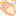 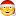 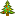 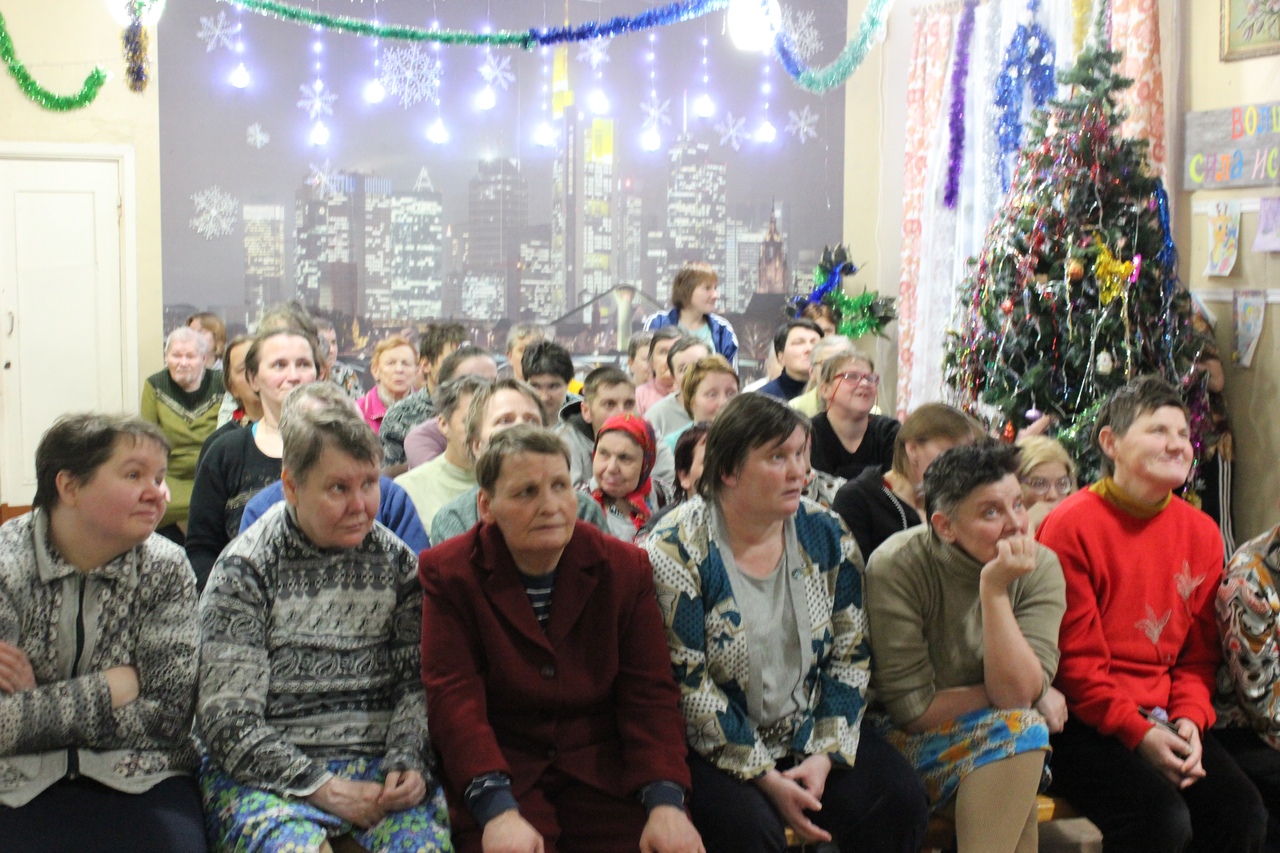 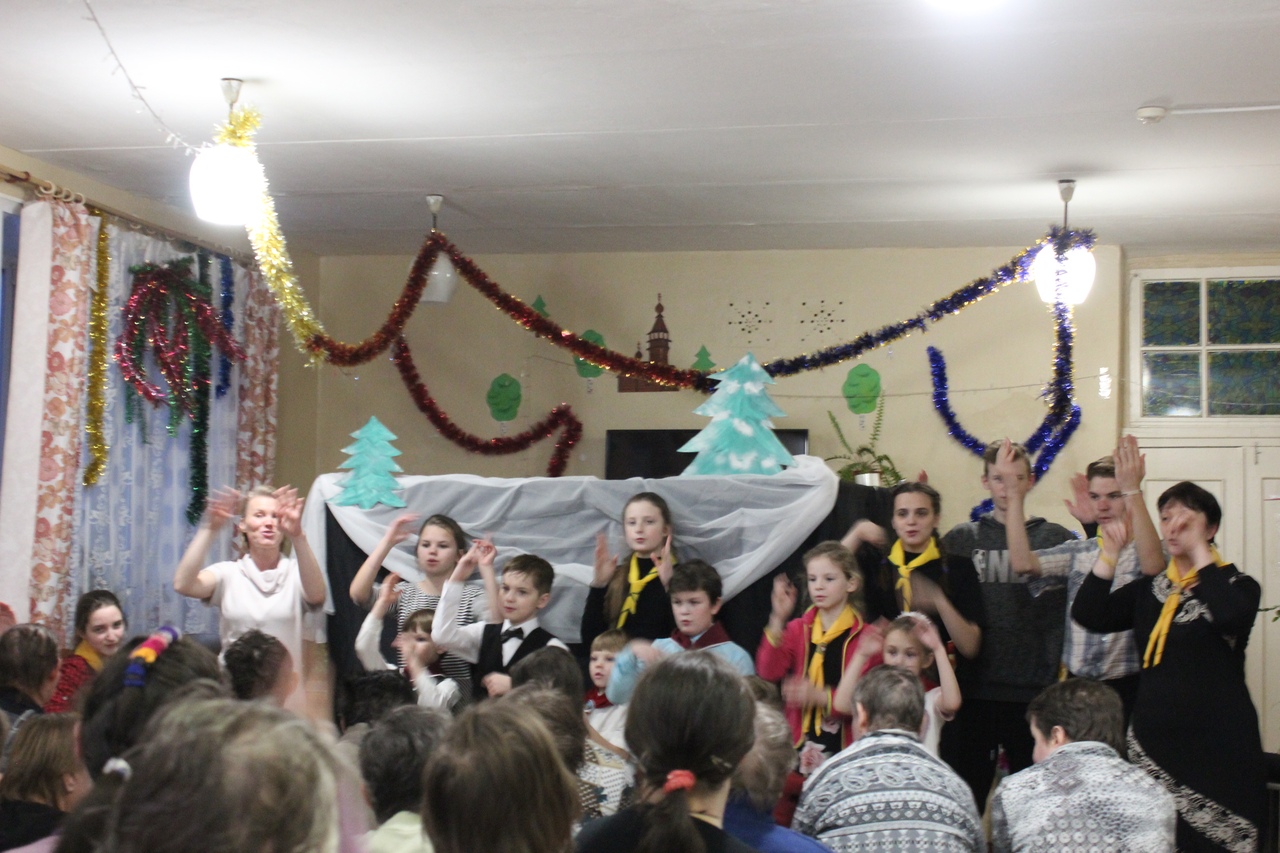 